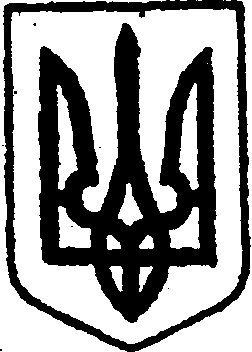 КИЇВСЬКА ОБЛАСТЬТЕТІЇВСЬКА МІСЬКА РАДАVІІІ СКЛИКАННЯЧЕТВЕРТА  СЕСІЯР І Ш Е Н Н Я               23.03.2021 р.                                                                № 177 - 04-VIIІПро звернення депутатів донародного депутата УкраїниКеруючись законами України «Про місцеве самоврядування в Україні», «Про статус депутатів місцевих рад», з метою  необхідності  державної фінансової підтримки на приведення у відповідність до вимог чинного законодавства заходів з пожежної безпеки в закладах та установах освіти, Тетіївська міська рада                                                         ВИРІШИЛА:1. Схвалити звернення депутатського корпусу Тетіївської міської ради до народного депутата України Колюха Валерія Вікторовича.2.  Доручити секретарю Тетіївської міської ради Іванюті Н.Ф. невідкладно направити  звернення на адресу народного депутата України. 3. Контроль за виконанням цього рішення залишаю за собою.         Міський голова                                                   Богдан БАЛАГУРА Народному депутату України Колюху В. В., голові підкомітету з питань науки та інновацій комітету Верховної Ради України  з питань освіти, науки та інноваційдепутатів Тетіївської міської ради Білоцерківського району Київської областіШановний Валерію Вікторовичу!Депутатський корпус  Тетіївської міської ради звертається до Вас з проханням  ініціювати   розгляд  комітетом  Верховної Ради України  з питань освіти, науки та інновацій, Кабінетом Міністрів України  питання щодо надання цільової державної субвенції на забезпечення заходів з  пожежної безпеки в  закладах та установах  освіти України.Аналіз поточної ситуації в сфері пожежної безпеки у закладах і установах освіти Тетіївської міської територіальної громади на її відповідність сучасним вимогам   показує, що існує велика кількість серйозних проблем, які вирішити самостійно громада не в змозі. Приміщення шкіл та дошкільних закладів  були збудовані ще в 1960 – 1970-х роках, а тому їх дерев’яні конструкції потребують оброблення протипожежними засобами, відсутні сучасні працездатні системи пожежної сигналізації і оповіщення  про  пожежу, блискавко захисту.  І такий стан характерний для більшості територіальних громад України.У більшості випадків відсутність або недостатня забезпеченість закладів освіти системами пожежної сигналізації та оповіщення спостерігається внаслідок відсутності необхідного фінансування. Однак відсутність необхідних систем протипожежного захисту відноситься до порушення вимог законодавства у сфері пожежної безпеки, що створює загрозу життю та здоров’ю людей і є, згідно статті 68 Кодексу цивільного захисту України, підставою для посадових осіб Державної служби України з надзвичайних ситуацій звернутися до адміністративного суду щодо застосування заходів реагування у вигляді повного або часткового зупинення роботи таких закладів.   В останні роки маємо вже цілий ряд судових рішень про припинення експлуатації будівель закладів освіти до повного усунення виявлених недоліків, що негативно позначається на організації освітнього процесу. Окрім того, у разі пожежі може бути несвоєчасне повідомлення про пожежу або  пізнє оповіщення, що підвищує імовірність настання самих негативних і трагічних наслідків. З огляду на ці обставини  забезпечення закладів необхідними системами протипожежного захисту має стати одним  з самих пріоритетних завдань, виконання якого слід домагатися усіма можливими способами та засобами впливу. Зважаючи на складну економічну ситуацію, карантинні заходи пов’язані  із епідемією COVID-19, спостерігається значне зменшення доходів до місцевих  бюджетів. Відтак жодна, а особливо,  невелика територіальна  громада справитися із такими викликами не зможе. Конче необхідна державна підтримка, адже мова про  життя і безпеку дітей. За попередніми підрахунками необхідна сума коштів для виконання вказаних робіт становить понад 20 (двадцять ) міліонів гривень, які у місцевому бюджеті відсутні.Сподіваємося на розуміння та підтримку народних депутатів України.Міський голова                                                                 Богдан БАЛАГУРАСХВАЛЕНОСесією Тетіївської міської ради                                                                                      VIIІ скликання                                                                                    від 23.03.2021р. №177 - 04-VIIІ